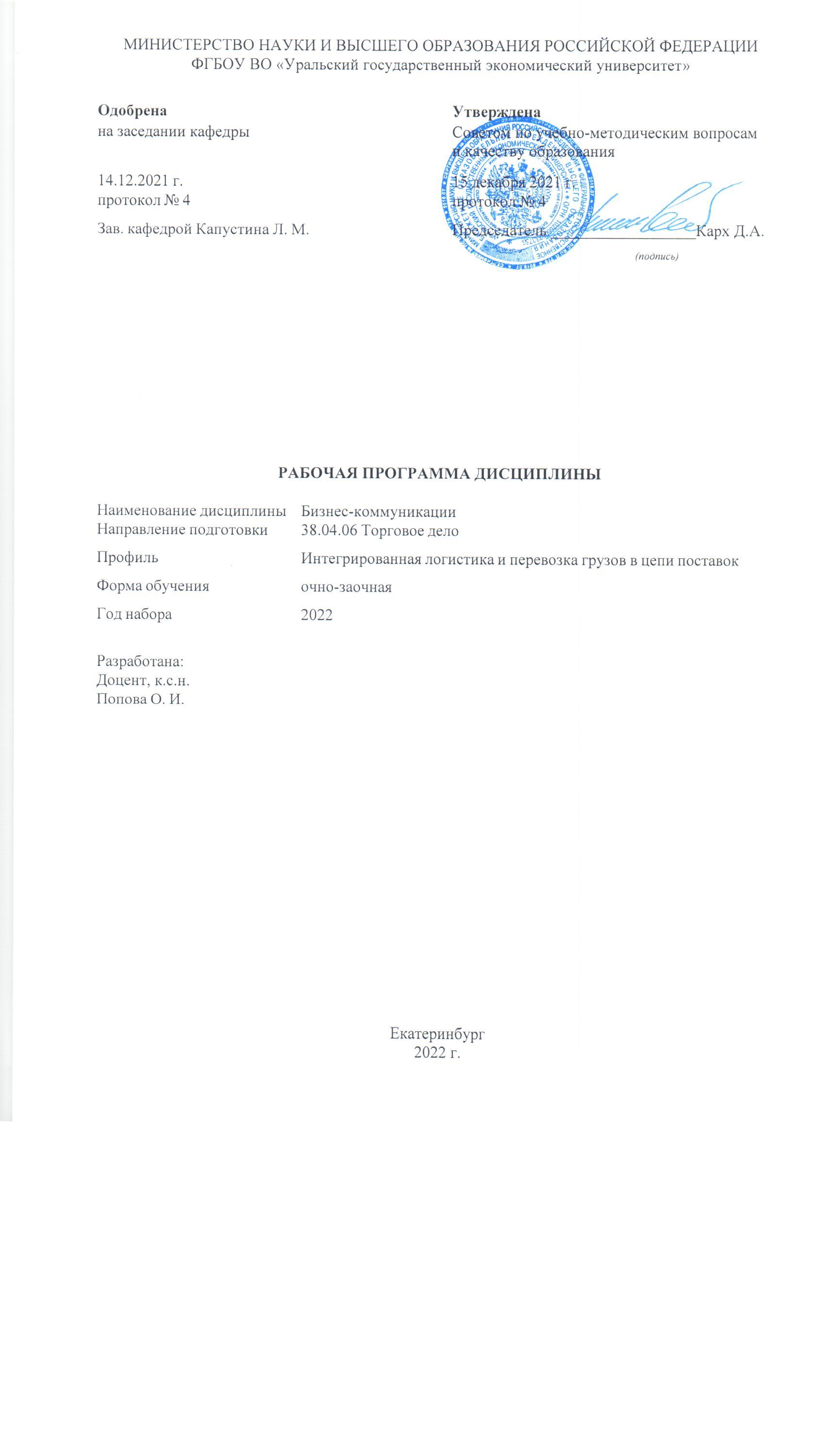 СОДЕРЖАНИЕСОДЕРЖАНИЕВВЕДЕНИЕ31. ЦЕЛЬ ОСВОЕНИЯ ДИСЦИПЛИНЫ32. МЕСТО ДИСЦИПЛИНЫ  В СТРУКТУРЕ ОПОП33. ОБЪЕМ ДИСЦИПЛИНЫ34. ПЛАНИРУЕМЫЕ РЕЗУЛЬТАТЫ ОСВОЕНИЯ ОПОП35. ТЕМАТИЧЕСКИЙ ПЛАН46. ФОРМЫ ТЕКУЩЕГО КОНТРОЛЯ И ПРОМЕЖУТОЧНОЙ АТТЕСТАЦИИШКАЛЫ ОЦЕНИВАНИЯ56. ФОРМЫ ТЕКУЩЕГО КОНТРОЛЯ И ПРОМЕЖУТОЧНОЙ АТТЕСТАЦИИШКАЛЫ ОЦЕНИВАНИЯ7.  СОДЕРЖАНИЕ ДИСЦИПЛИНЫ78. ОСОБЕННОСТИ ОРГАНИЗАЦИИ ОБРАЗОВАТЕЛЬНОГОПРОЦЕССА ПО ДИСЦИПЛИНЕ ДЛЯ ЛИЦ С ОГРАНИЧЕННЫМИ ВОЗМОЖНОСТЯМИ ЗДОРОВЬЯ98. ОСОБЕННОСТИ ОРГАНИЗАЦИИ ОБРАЗОВАТЕЛЬНОГОПРОЦЕССА ПО ДИСЦИПЛИНЕ ДЛЯ ЛИЦ С ОГРАНИЧЕННЫМИ ВОЗМОЖНОСТЯМИ ЗДОРОВЬЯ9. ПЕРЕЧЕНЬ ОСНОВНОЙ И ДОПОЛНИТЕЛЬНОЙ УЧЕБНОЙ ЛИТЕРАТУРЫ, НЕОБХОДИМОЙ ДЛЯ ОСВОЕНИЯ ДИСЦИПЛИНЫ99. ПЕРЕЧЕНЬ ОСНОВНОЙ И ДОПОЛНИТЕЛЬНОЙ УЧЕБНОЙ ЛИТЕРАТУРЫ, НЕОБХОДИМОЙ ДЛЯ ОСВОЕНИЯ ДИСЦИПЛИНЫ10. ПЕРЕЧЕНЬ ИНФОРМАЦИОННЫХ ТЕХНОЛОГИЙ, ВКЛЮЧАЯ ПЕРЕЧЕНЬ ЛИЦЕНЗИОННОГО ПРОГРАММНОГО ОБЕСПЕЧЕНИЯ И ИНФОРМАЦИОННЫХ СПРАВОЧНЫХ СИСТЕМ,  ОНЛАЙН КУРСОВ, ИСПОЛЬЗУЕМЫХ ПРИ ОСУЩЕСТВЛЕНИИ ОБРАЗОВАТЕЛЬНОГО ПРОЦЕССА ПО ДИСЦИПЛИНЕ910. ПЕРЕЧЕНЬ ИНФОРМАЦИОННЫХ ТЕХНОЛОГИЙ, ВКЛЮЧАЯ ПЕРЕЧЕНЬ ЛИЦЕНЗИОННОГО ПРОГРАММНОГО ОБЕСПЕЧЕНИЯ И ИНФОРМАЦИОННЫХ СПРАВОЧНЫХ СИСТЕМ,  ОНЛАЙН КУРСОВ, ИСПОЛЬЗУЕМЫХ ПРИ ОСУЩЕСТВЛЕНИИ ОБРАЗОВАТЕЛЬНОГО ПРОЦЕССА ПО ДИСЦИПЛИНЕ11. ОПИСАНИЕ МАТЕРИАЛЬНО-ТЕХНИЧЕСКОЙ БАЗЫ, НЕОБХОДИМОЙ ДЛЯ ОСУЩЕСТВЛЕНИЯ ОБРАЗОВАТЕЛЬНОГО ПРОЦЕССА ПО ДИСЦИПЛИНЕ1011. ОПИСАНИЕ МАТЕРИАЛЬНО-ТЕХНИЧЕСКОЙ БАЗЫ, НЕОБХОДИМОЙ ДЛЯ ОСУЩЕСТВЛЕНИЯ ОБРАЗОВАТЕЛЬНОГО ПРОЦЕССА ПО ДИСЦИПЛИНЕВВЕДЕНИЕВВЕДЕНИЕВВЕДЕНИЕВВЕДЕНИЕВВЕДЕНИЕВВЕДЕНИЕВВЕДЕНИЕВВЕДЕНИЕВВЕДЕНИЕРабочая программа дисциплины является частью основной профессиональной образовательной программы высшего образования - программы магистратуры, разработанной в соответствии с ФГОС ВОРабочая программа дисциплины является частью основной профессиональной образовательной программы высшего образования - программы магистратуры, разработанной в соответствии с ФГОС ВОРабочая программа дисциплины является частью основной профессиональной образовательной программы высшего образования - программы магистратуры, разработанной в соответствии с ФГОС ВОРабочая программа дисциплины является частью основной профессиональной образовательной программы высшего образования - программы магистратуры, разработанной в соответствии с ФГОС ВОРабочая программа дисциплины является частью основной профессиональной образовательной программы высшего образования - программы магистратуры, разработанной в соответствии с ФГОС ВОРабочая программа дисциплины является частью основной профессиональной образовательной программы высшего образования - программы магистратуры, разработанной в соответствии с ФГОС ВОРабочая программа дисциплины является частью основной профессиональной образовательной программы высшего образования - программы магистратуры, разработанной в соответствии с ФГОС ВОРабочая программа дисциплины является частью основной профессиональной образовательной программы высшего образования - программы магистратуры, разработанной в соответствии с ФГОС ВОРабочая программа дисциплины является частью основной профессиональной образовательной программы высшего образования - программы магистратуры, разработанной в соответствии с ФГОС ВОФГОС ВОФедеральный государственный образовательный стандарт высшего образования - магистратура по направлению подготовки 38.04.06 Торговое дело (приказ Минобрнауки России от 12.08.2020 г. № 982)Федеральный государственный образовательный стандарт высшего образования - магистратура по направлению подготовки 38.04.06 Торговое дело (приказ Минобрнауки России от 12.08.2020 г. № 982)Федеральный государственный образовательный стандарт высшего образования - магистратура по направлению подготовки 38.04.06 Торговое дело (приказ Минобрнауки России от 12.08.2020 г. № 982)Федеральный государственный образовательный стандарт высшего образования - магистратура по направлению подготовки 38.04.06 Торговое дело (приказ Минобрнауки России от 12.08.2020 г. № 982)Федеральный государственный образовательный стандарт высшего образования - магистратура по направлению подготовки 38.04.06 Торговое дело (приказ Минобрнауки России от 12.08.2020 г. № 982)Федеральный государственный образовательный стандарт высшего образования - магистратура по направлению подготовки 38.04.06 Торговое дело (приказ Минобрнауки России от 12.08.2020 г. № 982)Федеральный государственный образовательный стандарт высшего образования - магистратура по направлению подготовки 38.04.06 Торговое дело (приказ Минобрнауки России от 12.08.2020 г. № 982)Федеральный государственный образовательный стандарт высшего образования - магистратура по направлению подготовки 38.04.06 Торговое дело (приказ Минобрнауки России от 12.08.2020 г. № 982)ПС1. ЦЕЛЬ ОСВОЕНИЯ ДИСЦИПЛИНЫ 1. ЦЕЛЬ ОСВОЕНИЯ ДИСЦИПЛИНЫ 1. ЦЕЛЬ ОСВОЕНИЯ ДИСЦИПЛИНЫ 1. ЦЕЛЬ ОСВОЕНИЯ ДИСЦИПЛИНЫ 1. ЦЕЛЬ ОСВОЕНИЯ ДИСЦИПЛИНЫ 1. ЦЕЛЬ ОСВОЕНИЯ ДИСЦИПЛИНЫ 1. ЦЕЛЬ ОСВОЕНИЯ ДИСЦИПЛИНЫ 1. ЦЕЛЬ ОСВОЕНИЯ ДИСЦИПЛИНЫ 1. ЦЕЛЬ ОСВОЕНИЯ ДИСЦИПЛИНЫ - рассмотрение стратегии формирования личной эффективности в условиях командной работы и достижения цели;- практическое освоение коммуникативных технологий профессионального взаимодействия;- формирование понятия о системе межкультурного взаимодействия с учетом разнообразие культур.- рассмотрение стратегии формирования личной эффективности в условиях командной работы и достижения цели;- практическое освоение коммуникативных технологий профессионального взаимодействия;- формирование понятия о системе межкультурного взаимодействия с учетом разнообразие культур.- рассмотрение стратегии формирования личной эффективности в условиях командной работы и достижения цели;- практическое освоение коммуникативных технологий профессионального взаимодействия;- формирование понятия о системе межкультурного взаимодействия с учетом разнообразие культур.- рассмотрение стратегии формирования личной эффективности в условиях командной работы и достижения цели;- практическое освоение коммуникативных технологий профессионального взаимодействия;- формирование понятия о системе межкультурного взаимодействия с учетом разнообразие культур.- рассмотрение стратегии формирования личной эффективности в условиях командной работы и достижения цели;- практическое освоение коммуникативных технологий профессионального взаимодействия;- формирование понятия о системе межкультурного взаимодействия с учетом разнообразие культур.- рассмотрение стратегии формирования личной эффективности в условиях командной работы и достижения цели;- практическое освоение коммуникативных технологий профессионального взаимодействия;- формирование понятия о системе межкультурного взаимодействия с учетом разнообразие культур.- рассмотрение стратегии формирования личной эффективности в условиях командной работы и достижения цели;- практическое освоение коммуникативных технологий профессионального взаимодействия;- формирование понятия о системе межкультурного взаимодействия с учетом разнообразие культур.- рассмотрение стратегии формирования личной эффективности в условиях командной работы и достижения цели;- практическое освоение коммуникативных технологий профессионального взаимодействия;- формирование понятия о системе межкультурного взаимодействия с учетом разнообразие культур.- рассмотрение стратегии формирования личной эффективности в условиях командной работы и достижения цели;- практическое освоение коммуникативных технологий профессионального взаимодействия;- формирование понятия о системе межкультурного взаимодействия с учетом разнообразие культур.2. МЕСТО ДИСЦИПЛИНЫ В СТРУКТУРЕ ОПОП 2. МЕСТО ДИСЦИПЛИНЫ В СТРУКТУРЕ ОПОП 2. МЕСТО ДИСЦИПЛИНЫ В СТРУКТУРЕ ОПОП 2. МЕСТО ДИСЦИПЛИНЫ В СТРУКТУРЕ ОПОП 2. МЕСТО ДИСЦИПЛИНЫ В СТРУКТУРЕ ОПОП 2. МЕСТО ДИСЦИПЛИНЫ В СТРУКТУРЕ ОПОП 2. МЕСТО ДИСЦИПЛИНЫ В СТРУКТУРЕ ОПОП 2. МЕСТО ДИСЦИПЛИНЫ В СТРУКТУРЕ ОПОП 2. МЕСТО ДИСЦИПЛИНЫ В СТРУКТУРЕ ОПОП Дисциплина относится к вариативной части учебного плана.Дисциплина относится к вариативной части учебного плана.Дисциплина относится к вариативной части учебного плана.Дисциплина относится к вариативной части учебного плана.Дисциплина относится к вариативной части учебного плана.Дисциплина относится к вариативной части учебного плана.Дисциплина относится к вариативной части учебного плана.Дисциплина относится к вариативной части учебного плана.Дисциплина относится к вариативной части учебного плана.3. ОБЪЕМ ДИСЦИПЛИНЫ3. ОБЪЕМ ДИСЦИПЛИНЫ3. ОБЪЕМ ДИСЦИПЛИНЫ3. ОБЪЕМ ДИСЦИПЛИНЫ3. ОБЪЕМ ДИСЦИПЛИНЫ3. ОБЪЕМ ДИСЦИПЛИНЫ3. ОБЪЕМ ДИСЦИПЛИНЫ3. ОБЪЕМ ДИСЦИПЛИНЫ3. ОБЪЕМ ДИСЦИПЛИНЫПромежуточный контрольПромежуточный контрольЧасовЧасовЧасовЧасовЧасовЗ.е.Промежуточный контрольПромежуточный контрольВсего за семестрВсего за семестрКонтактная работа .(по уч.зан.)Контактная работа .(по уч.зан.)Самостоятель ная работав том числе подготовка контрольных и курсовыхЗ.е.Промежуточный контрольПромежуточный контрольВсего за семестрВсего за семестрВсегоПрактические занятия,включая курсовое проектировани еСамостоятель ная работав том числе подготовка контрольных и курсовыхЗ.е.Семестр 3Семестр 3Семестр 3Семестр 3Семестр 3Семестр 3Семестр 3Семестр 3ЗачетЗачет727216165624.ПЛАНИРУЕМЫЕ РЕЗУЛЬТАТЫ ОСВОЕНИЯ ОПОП 4.ПЛАНИРУЕМЫЕ РЕЗУЛЬТАТЫ ОСВОЕНИЯ ОПОП 4.ПЛАНИРУЕМЫЕ РЕЗУЛЬТАТЫ ОСВОЕНИЯ ОПОП 4.ПЛАНИРУЕМЫЕ РЕЗУЛЬТАТЫ ОСВОЕНИЯ ОПОП 4.ПЛАНИРУЕМЫЕ РЕЗУЛЬТАТЫ ОСВОЕНИЯ ОПОП 4.ПЛАНИРУЕМЫЕ РЕЗУЛЬТАТЫ ОСВОЕНИЯ ОПОП 4.ПЛАНИРУЕМЫЕ РЕЗУЛЬТАТЫ ОСВОЕНИЯ ОПОП 4.ПЛАНИРУЕМЫЕ РЕЗУЛЬТАТЫ ОСВОЕНИЯ ОПОП 4.ПЛАНИРУЕМЫЕ РЕЗУЛЬТАТЫ ОСВОЕНИЯ ОПОП В результате освоения ОПОП у выпускника должны быть сформированы компетенции, установленные в соответствии ФГОС ВО.В результате освоения ОПОП у выпускника должны быть сформированы компетенции, установленные в соответствии ФГОС ВО.В результате освоения ОПОП у выпускника должны быть сформированы компетенции, установленные в соответствии ФГОС ВО.В результате освоения ОПОП у выпускника должны быть сформированы компетенции, установленные в соответствии ФГОС ВО.В результате освоения ОПОП у выпускника должны быть сформированы компетенции, установленные в соответствии ФГОС ВО.В результате освоения ОПОП у выпускника должны быть сформированы компетенции, установленные в соответствии ФГОС ВО.В результате освоения ОПОП у выпускника должны быть сформированы компетенции, установленные в соответствии ФГОС ВО.В результате освоения ОПОП у выпускника должны быть сформированы компетенции, установленные в соответствии ФГОС ВО.В результате освоения ОПОП у выпускника должны быть сформированы компетенции, установленные в соответствии ФГОС ВО.Шифр и наименование компетенцииШифр и наименование компетенцииШифр и наименование компетенцииИндикаторы достижения компетенцийИндикаторы достижения компетенцийИндикаторы достижения компетенцийИндикаторы достижения компетенцийИндикаторы достижения компетенцийИндикаторы достижения компетенцийУК-3 Способен организовывать и руководить работой команды, вырабатывая командную стратегию для достижения поставленной целиУК-3 Способен организовывать и руководить работой команды, вырабатывая командную стратегию для достижения поставленной целиУК-3 Способен организовывать и руководить работой команды, вырабатывая командную стратегию для достижения поставленной целиИД-1.УК-3 Знать: стратегии командной работы; способы и методы отбора членов команды для достижения поставленной целиИД-1.УК-3 Знать: стратегии командной работы; способы и методы отбора членов команды для достижения поставленной целиИД-1.УК-3 Знать: стратегии командной работы; способы и методы отбора членов команды для достижения поставленной целиИД-1.УК-3 Знать: стратегии командной работы; способы и методы отбора членов команды для достижения поставленной целиИД-1.УК-3 Знать: стратегии командной работы; способы и методы отбора членов команды для достижения поставленной целиИД-1.УК-3 Знать: стратегии командной работы; способы и методы отбора членов команды для достижения поставленной целиУК-3 Способен организовывать и руководить работой команды, вырабатывая командную стратегию для достижения поставленной целиИД-2.УК-3 Уметь: организовывать и корректировать работу команды, в том числе и на основе коллегиальных решенийУК-3 Способен организовывать и руководить работой команды, вырабатывая командную стратегию для достижения поставленной целиИД-3.УК-3 Иметь практический опыт организации и управления командным взаимодействием в решении поставленных целей; опыт преодоления возникающихУК-4 Способен применять современные коммуникативные технологии, в том числе на иностранном(ых) языке(ах), для академического и профессионального взаимодействияИД-1.УК-4 Знать: современные коммуникационные технологии; нормы деловой письменной коммуникации; принципы составления типовой деловой документации для академических и профессиональных целей на русском и иностранном языкахУК-4 Способен применять современные коммуникативные технологии, в том числе на иностранном(ых) языке(ах), для академического и профессионального взаимодействияИД-2.УК-4 Уметь: устанавливать контакты и организовывать общение в соответствии с потребностями совместной деятельности; составлять деловую документацию в соответствие с нормами русского языкаУК-4 Способен применять современные коммуникативные технологии, в том числе на иностранном(ых) языке(ах), для академического и профессионального взаимодействияИД-3.УК-4 Иметь практический опыт представления результатов исследовательской и проектной деятельности на различных публичных мероприятиях; участия в академических и профессиональных дискуссиях на иностранном языкеУК-5 Способен анализировать и учитывать разнообразие культур в процессе межкультурного взаимодействияИД-1.УК-5 Знать: основы социального взаимодействия, направленного на решение профессиональных задач; механизмы межкультурного взаимодействия в обществеУК-5 Способен анализировать и учитывать разнообразие культур в процессе межкультурного взаимодействияИД-2.УК-5 Уметь: излагать профессиональную информацию в процессе межкультурного взаимодействия; анализировать особенности социального взаимодействия с учетом национальных, этнокультурных особенностейУК-5 Способен анализировать и учитывать разнообразие культур в процессе межкультурного взаимодействияИД-3.УК-5 Иметь практический опыт организации взаимодействия в профессиональной среде с учетом национальных и этнокультурных особенностей; навыки межкультурного взаимодействия с учетом разнообразия культур5. ТЕМАТИЧЕСКИЙ ПЛАН 5. ТЕМАТИЧЕСКИЙ ПЛАН ТемаЧасовЧасовЧасовЧасовЧасовЧасовЧасовЧасовЧасовЧасовТемаНаименование темыНаименование темыНаименование темыВсегочасовКонтактная работа .(по уч.зан.)Контактная работа .(по уч.зан.)Контактная работа .(по уч.зан.)Контактная работа .(по уч.зан.)Самост. работаКонтроль самостоятельн ой работыТемаНаименование темыНаименование темыНаименование темыВсегочасовЛекцииЛаборатор ныеПрактичес кие занятияПрактичес кие занятияСамост. работаКонтроль самостоятельн ой работыСеместр 3Семестр 3Семестр 3Семестр 325Тема 1.Стратегии командной работы, постановка целейСтратегии командной работы, постановка целейСтратегии командной работы, постановка целей255520Семестр 3Семестр 3Семестр 3Семестр 325Тема 2.Современные коммуникативные технологии профессионального взаимодействия.Современные коммуникативные технологии профессионального взаимодействия.Современные коммуникативные технологии профессионального взаимодействия.257718Семестр 3Семестр 3Семестр 3Семестр 322Тема 3.Основы межкультурного взаимодействия.Основы межкультурного взаимодействия.Основы межкультурного взаимодействия.2244186. ФОРМЫ ТЕКУЩЕГО КОНТРОЛЯ И ПРОМЕЖУТОЧНОЙ АТТЕСТАЦИИ ШКАЛЫ ОЦЕНИВАНИЯ 6. ФОРМЫ ТЕКУЩЕГО КОНТРОЛЯ И ПРОМЕЖУТОЧНОЙ АТТЕСТАЦИИ ШКАЛЫ ОЦЕНИВАНИЯ 6. ФОРМЫ ТЕКУЩЕГО КОНТРОЛЯ И ПРОМЕЖУТОЧНОЙ АТТЕСТАЦИИ ШКАЛЫ ОЦЕНИВАНИЯ 6. ФОРМЫ ТЕКУЩЕГО КОНТРОЛЯ И ПРОМЕЖУТОЧНОЙ АТТЕСТАЦИИ ШКАЛЫ ОЦЕНИВАНИЯ 6. ФОРМЫ ТЕКУЩЕГО КОНТРОЛЯ И ПРОМЕЖУТОЧНОЙ АТТЕСТАЦИИ ШКАЛЫ ОЦЕНИВАНИЯ 6. ФОРМЫ ТЕКУЩЕГО КОНТРОЛЯ И ПРОМЕЖУТОЧНОЙ АТТЕСТАЦИИ ШКАЛЫ ОЦЕНИВАНИЯ 6. ФОРМЫ ТЕКУЩЕГО КОНТРОЛЯ И ПРОМЕЖУТОЧНОЙ АТТЕСТАЦИИ ШКАЛЫ ОЦЕНИВАНИЯ 6. ФОРМЫ ТЕКУЩЕГО КОНТРОЛЯ И ПРОМЕЖУТОЧНОЙ АТТЕСТАЦИИ ШКАЛЫ ОЦЕНИВАНИЯ 6. ФОРМЫ ТЕКУЩЕГО КОНТРОЛЯ И ПРОМЕЖУТОЧНОЙ АТТЕСТАЦИИ ШКАЛЫ ОЦЕНИВАНИЯ 6. ФОРМЫ ТЕКУЩЕГО КОНТРОЛЯ И ПРОМЕЖУТОЧНОЙ АТТЕСТАЦИИ ШКАЛЫ ОЦЕНИВАНИЯ 6. ФОРМЫ ТЕКУЩЕГО КОНТРОЛЯ И ПРОМЕЖУТОЧНОЙ АТТЕСТАЦИИ ШКАЛЫ ОЦЕНИВАНИЯ Раздел/ТемаРаздел/ТемаВид оценочного средстваОписание оценочного средстваОписание оценочного средстваОписание оценочного средстваОписание оценочного средстваОписание оценочного средстваКритерии оцениванияКритерии оцениванияКритерии оцениванияТекущий контроль (Приложение 4)Текущий контроль (Приложение 4)Текущий контроль (Приложение 4)Текущий контроль (Приложение 4)Текущий контроль (Приложение 4)Текущий контроль (Приложение 4)Текущий контроль (Приложение 4)Текущий контроль (Приложение 4)Текущий контроль (Приложение 4)Текущий контроль (Приложение 4)Текущий контроль (Приложение 4)Тема 1. Стратегии командной работы, постановка целейТема 1. Стратегии командной работы, постановка целейТесты 1-3Приложение 4Тесты включают в себя 10-17 вопросовТесты включают в себя 10-17 вопросовТесты включают в себя 10-17 вопросовТесты включают в себя 10-17 вопросовТесты включают в себя 10-17 вопросовпо 10 б.по 10 б.по 10 б.Тема 2. Современные коммуникати вные технологии профессиона льного взаимодейств ияТема 2. Современные коммуникати вные технологии профессиона льного взаимодейств ияТесты 4-6Приложение 4Тесты включают в себя 8-12 вопросовТесты включают в себя 8-12 вопросовТесты включают в себя 8-12 вопросовТесты включают в себя 8-12 вопросовТесты включают в себя 8-12 вопросовпо 10 б.по 10 б.по 10 б.Тема 3. Основы межкультурн ого взаимодейств ияТема 3. Основы межкультурн ого взаимодейств ияТест 7Приложение 4Тест включает в себя 10 вопросовТест включает в себя 10 вопросовТест включает в себя 10 вопросовТест включает в себя 10 вопросовТест включает в себя 10 вопросов10 б.10 б.10 б.Промежуточный контроль (Приложение 5)Промежуточный контроль (Приложение 5)Промежуточный контроль (Приложение 5)Промежуточный контроль (Приложение 5)Промежуточный контроль (Приложение 5)Промежуточный контроль (Приложение 5)Промежуточный контроль (Приложение 5)Промежуточный контроль (Приложение 5)Промежуточный контроль (Приложение 5)Промежуточный контроль (Приложение 5)Промежуточный контроль (Приложение 5)3 семестр (За)3 семестр (За)ТестПриложение 5Тест содержит 35 вопросовТест содержит 35 вопросовТест содержит 35 вопросовТест содержит 35 вопросовТест содержит 35 вопросов30 б.30 б.30 б.ОПИСАНИЕ ШКАЛ ОЦЕНИВАНИЯПоказатель оценки освоения ОПОП формируется на основе объединения текущей и промежуточной аттестации обучающегося.Показатель рейтинга по каждой дисциплине выражается в процентах, который показывает уровень подготовки студента.Текущая аттестация. Используется 100-балльная система оценивания. Оценка работы студента в течении семестра осуществляется преподавателем в соответствии с разработанной им системой оценки учебных достижений в процессе обучения по данной дисциплине.В рабочих программах дисциплин и практик закреплены виды текущей аттестации, планируемые результаты контрольных мероприятий и критерии оценки учебный достижений.В течение семестра преподавателем проводится не менее 3-х контрольных мероприятий, по оценке деятельности студента. Если посещения занятий по дисциплине включены в рейтинг, то данный показатель составляет не более 20% от максимального количества баллов по дисциплине.Промежуточная аттестация. Используется 5-балльная система оценивания. Оценка работы студента по окончанию дисциплины (части дисциплины) осуществляется преподавателем в соответствии с разработанной им системой оценки достижений студента в процессе обучения по данной дисциплине. Промежуточная аттестация также проводится по окончанию формирования компетенций.Порядок перевода рейтинга, предусмотренных системой оценивания, по дисциплине, в пятибалльную систему.Высокий уровень – 100% - 70% - отлично, хорошо.Средний уровень – 69% -  50% - удовлетворительно.Показатель оценкиПо 5-балльной системеХарактеристика показателя100% - 85%отличнообладают теоретическими знаниями в полном объеме, понимают, самостоятельно умеют применять, исследовать, идентифицировать, анализировать, систематизировать, распределять по категориям, рассчитать показатели, классифицировать, разрабатывать модели, алгоритмизировать, управлять, организовать, планировать процессы исследования, осуществлять оценку результатов  на высоком уровне84% - 70%хорошообладают теоретическими знаниями в полном объеме, понимают, самостоятельно умеют применять, исследовать, идентифицировать, анализировать, систематизировать, распределять по категориям, рассчитать показатели, классифицировать, разрабатывать модели, алгоритмизировать, управлять, организовать, планировать процессы исследования, осуществлять оценку результатов.Могут быть допущены недочеты, исправленные студентом самостоятельно в процессе работы (ответа и т.д.)69% - 50%удовлетворительнообладают общими теоретическими знаниями, умеют применять, исследовать, идентифицировать, анализировать, систематизировать, распределять по категориям, рассчитать показатели, классифицировать, разрабатывать модели, алгоритмизировать, управлять, организовать, планировать процессы исследования, осуществлять оценку результатов на среднем уровне.Допускаются ошибки, которые студент затрудняется исправить самостоятельно.49 %  и менеенеудовлетворительнообладают не полным объемом общих теоретическими знаниями, не умеют самостоятельно применять, исследовать, идентифицировать, анализировать, систематизировать, распределять по категориям, рассчитать показатели, классифицировать, разрабатывать модели, алгоритмизировать, управлять, организовать, планировать процессы исследования, осуществлять оценку результатов.Не сформированы умения и навыки для решения профессиональных задач100% - 50%зачтенохарактеристика показателя соответствует «отлично», «хорошо», «удовлетворительно»49 %  и менеене зачтенохарактеристика показателя соответствует «неудовлетворительно»Тема 1. Стратегии командной работы, постановка целейЛичная эффективность руководителя. Постановка целей. Тайм-менеджмент. Стратегии командной работы.Тема 2. Современные коммуникативные технологии профессионального взаимодействия.Деловые коммуникации. Деловой этикет.Тема 3. Основы межкультурного взаимодействия.Национальная культура в деловом общении. Типовые причины нарушения коммуникаций в межкультурном общении.7.3. Содержание самостоятельной работыТема 1. Стратегии командной работы, постановка целейСтресс. Виды стресса. Саморегуляция стресса. Профессиональное выгорание. Личный брендинг.Тема 2. Современные коммуникативные технологии профессионального взаимодействия.Эмоциональный интеллект. Конфликты в организации. Типы и медиация конфликтов.Тема 3. Основы межкультурного взаимодействия.Невербальное общение. Модель Мейрабяна. Жесты. Речь. Взгляд. Подарки. Приветствия. Дистанция.7.3.1. Примерные вопросы для самостоятельной подготовки к зачету/экзаменуПриложение 17.3.2. Практические задания по дисциплине для самостоятельной подготовки к зачету/экзаменуПриложение 27.3.3. Перечень курсовых работНе предусмотрены7.4. Электронное портфолио обучающегосяМатериалы не размещаются7.5. Методические рекомендации по выполнению контрольной работыНе предусмотрены7.6 Методические рекомендации по выполнению курсовой работыНе предусмотрены8. ОСОБЕННОСТИ ОРГАНИЗАЦИИ ОБРАЗОВАТЕЛЬНОГО ПРОЦЕССА ПО ДИСЦИПЛИНЕ ДЛЯ ЛИЦ С ОГРАНИЧЕННЫМИ ВОЗМОЖНОСТЯМИ ЗДОРОВЬЯ По заявлению студента В целях доступности освоения программы для лиц с ограниченными возможностями здоровья при необходимости кафедра обеспечивает следующие условия: - особый порядок освоения дисциплины, с учетом состояния их здоровья; - электронные образовательные ресурсы по дисциплине в формах, адаптированных к ограничениям их здоровья; - изучение дисциплины по индивидуальному учебному плану (вне зависимости от формы обучения); - электронное обучение и дистанционные образовательные технологии, которые предусматривают возможности приема-передачи информации в доступных для них формах. - доступ (удаленный доступ), к современным профессиональным базам данных и информационным справочным системам, состав которых определен РПД. 9. ПЕРЕЧЕНЬ ОСНОВНОЙ И ДОПОЛНИТЕЛЬНОЙ УЧЕБНОЙ ЛИТЕРАТУРЫ, НЕОБХОДИМОЙ ДЛЯ ОСВОЕНИЯ ДИСЦИПЛИНЫ Сайт библиотеки УрГЭУ http://lib.usue.ru/ Основная литература:1. Дзялошинский И. М., Пильгун М. А. Деловые коммуникации. Теория и практика [Электронный ресурс]:Учебник для бакалавров. - Москва: Юрайт, 2022. - 433 – Режим доступа: https://urait.ru/bcode/4977992. Коноваленко М. Ю. Деловые коммуникации [Электронный ресурс]:Учебник и практикум для вузов. - Москва: Юрайт, 2022. - 466 – Режим доступа: https://urait.ru/bcode/4889463. Таратухина Ю. В., Авдеева З. К. Деловые и межкультурные коммуникации [Электронный ресурс]:Учебник и практикум для вузов. - Москва: Юрайт, 2022. - 324 – Режим доступа: https://urait.ru/bcode/489264Дополнительная литература:1. Спинова Е. А. Бизнес-диалог/Business dialogue and negotiation phrases [Электронный ресурс]:Reference book. - Москва: Издательство "Магистр", 2019. - 72 – Режим доступа: https://znanium.com/catalog/product/10107562. Еговцева Л. Н., Крашенинникова К. Н. Коммуникативные технологии [Электронный ресурс]:учебное пособие. - Екатеринбург: [Издательство УрГЭУ], 2014. - 109 – Режим доступа: http://lib.usue.ru/resource/limit/ump/14/p482039.pdf10. ПЕРЕЧЕНЬ ИНФОРМАЦИОННЫХ ТЕХНОЛОГИЙ, ВКЛЮЧАЯ ПЕРЕЧЕНЬ ЛИЦЕНЗИОННОГО ПРОГРАММНОГО ОБЕСПЕЧЕНИЯ И ИНФОРМАЦИОННЫХ СПРАВОЧНЫХ СИСТЕМ, ОНЛАЙН КУРСОВ, ИСПОЛЬЗУЕМЫХ ПРИ ОСУЩЕСТВЛЕНИИ ОБРАЗОВАТЕЛЬНОГО ПРОЦЕССА ПО ДИСЦИПЛИНЕ Перечень лицензионного программного обеспечения:Astra Linux Common Edition. Договор № 1 от 13 июня 2018, акт от 17 декабря 2018. Срок действия лицензии - без ограничения срока. МойОфис стандартный. Соглашение № СК-281 от 7 июня 2017. Дата заключения - 07.06.2017. Срок действия лицензии - без ограничения срока. Microsoft Windows 10 .Договор № 52/223-ПО/2020 от 13.04.2020, Акт № Tr000523459 от 14.10.2020. Срок действия лицензии 30.09.2023. Microsoft Office 2016.Договор № 52/223-ПО/2020 от 13.04.2020, Акт № Tr000523459 от 14.10.2020 Срок действия лицензии 30.09.2023. Перечень информационных справочных систем, ресурсов информационно- телекоммуникационной сети «Интернет»:Справочно-правовая система Консультант +. Договор № 163/223-У/2020 от 14.12.2020. Срок действия лицензии до 31.12.2021 Справочно-правовая система Гарант. Договор № 58419 от 22 декабря 2015. Срок действия лицензии -без ограничения срока 11. ОПИСАНИЕ МАТЕРИАЛЬНО-ТЕХНИЧЕСКОЙ БАЗЫ, НЕОБХОДИМОЙ ДЛЯ ОСУЩЕСТВЛЕНИЯ ОБРАЗОВАТЕЛЬНОГО ПРОЦЕССА ПО ДИСЦИПЛИНЕ Реализация учебной дисциплины осуществляется с использованием материально-технической базы УрГЭУ, обеспечивающей проведение всех видов учебных занятий и научно-исследовательской и самостоятельной работы обучающихся: Специальные помещения представляют собой учебные аудитории для проведения всех видов занятий, групповых и индивидуальных консультаций, текущего контроля и промежуточной аттестации. Помещения для самостоятельной работы обучающихся оснащены компьютерной техникой с возможностью подключения к сети "Интернет" и обеспечением доступа в электронную информационно-образовательную среду УрГЭУ. Все помещения укомплектованы специализированной мебелью и оснащены мультимедийным оборудованием спецоборудованием (информационно-телекоммуникационным, иным компьютерным), доступом к информационно-поисковым, справочно-правовым системам, электронным библиотечным системам, базам данных действующего законодательства, иным информационным ресурсам служащими для представления учебной информации большой аудитории. Для проведения занятий лекционного типа презентации и другие учебно-наглядные пособия, обеспечивающие тематические иллюстрации. 